Publicado en BARCELONA el 19/07/2022 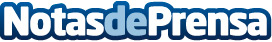 Eva Prada, directora general de la Cámara de Comercio Británica en España, condecorada miembro honorario de la Orden del Imperio BritánicoEstos galardones reconocen a aquellas personalidades que apoyan, impulsan y promueven el crecimiento de las empresas británicas en España. Prada -quien dirige la institución desde hace una década- ha puesto en marcha múltiples iniciativas con este fin, tales como el prestigioso Barómetro sobre inversión británica en España
Datos de contacto:María Delgado915915500Nota de prensa publicada en: https://www.notasdeprensa.es/eva-prada-directora-general-de-la-camara-de Categorias: Internacional Nacional Sociedad Nombramientos http://www.notasdeprensa.es